Publicado en  el 18/05/2015 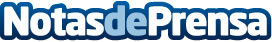 Alaska Airlines es la mejor aerolínea norteamericanaDatos de contacto:Nota de prensa publicada en: https://www.notasdeprensa.es/alaska-airlines-es-la-mejor-aerolinea_1 Categorias: Viaje Turismo http://www.notasdeprensa.es